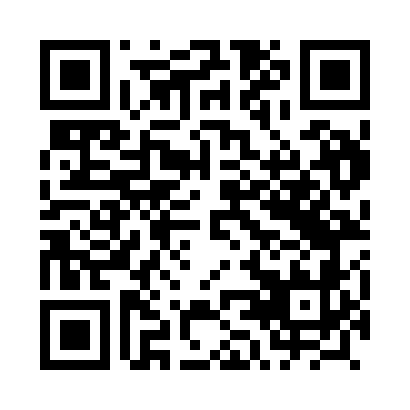 Prayer times for Nadzieja, PolandMon 1 Apr 2024 - Tue 30 Apr 2024High Latitude Method: Angle Based RulePrayer Calculation Method: Muslim World LeagueAsar Calculation Method: HanafiPrayer times provided by https://www.salahtimes.comDateDayFajrSunriseDhuhrAsrMaghribIsha1Mon4:056:0312:335:007:038:552Tue4:026:0112:325:017:058:573Wed3:595:5912:325:027:068:594Thu3:565:5712:325:037:089:015Fri3:535:5412:325:057:109:036Sat3:505:5212:315:067:119:067Sun3:475:5012:315:077:139:088Mon3:445:4812:315:087:159:109Tue3:415:4512:305:097:169:1310Wed3:385:4312:305:107:189:1511Thu3:355:4112:305:127:209:1812Fri3:325:3912:305:137:219:2013Sat3:295:3712:295:147:239:2214Sun3:265:3512:295:157:259:2515Mon3:235:3212:295:167:269:2716Tue3:205:3012:295:177:289:3017Wed3:175:2812:285:187:309:3318Thu3:145:2612:285:207:319:3519Fri3:105:2412:285:217:339:3820Sat3:075:2212:285:227:359:4021Sun3:045:2012:285:237:369:4322Mon3:015:1812:275:247:389:4623Tue2:575:1612:275:257:409:4924Wed2:545:1412:275:267:419:5125Thu2:515:1212:275:277:439:5426Fri2:475:1012:275:287:459:5727Sat2:445:0812:275:297:4610:0028Sun2:405:0612:265:307:4810:0329Mon2:375:0412:265:317:5010:0630Tue2:335:0212:265:327:5110:09